HOËRSKOOL PRETORIA-NOORD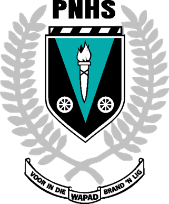 INPERKINGSTYDPERK 2020GRAAD 9 SIKLUS 4 : 11 TOT 15 MEI 2020Die volgende werk moet asseblief deur die graad 9-leerders voltooi word gedurende die week van 11 tot 15 Mei Besoek ons webbladsy: www.pnhs.co.za of D6 Communicator vir addisionele inligting of opdragte.NO.VAKWERK1AFRIKAANSGebruik asb. jou Piekfyn Afrikaans graad 9  handboek om die volgende aktiwiteite te voltooi:Aktiwiteit 5 bl. 189 vraag 1 – 10Aktiwiteit 1 bl. 192 vraag 1 – 10Aktiwiteit 2 bl. 194 Stel jou eie C.V op gebasseer op die formaat op bl. 196- 197.Aktiwiteit 5 bl. 203 -204 vraag 1- 11 Woordeboekuittreksel bl. 205 vraag 1 – 11Sluit asb. aan by die google classroom waar die memo’s vanaf 18 Mei opgelaai sal word.  Die klaskode is e6nzmi2.Indien jy vasbrand stuur ‘n epos aan mnr. Jacobs by hermanjcbs52@gmail.comONTHOU OM IN TE SKRYF VIR DIE FAK AFRIKAANSE EKSPO:Stuur jou klaar getikte kreatiewe skryfstuk/ opstel as ń Word dokument  na die volgende e-posadres ducarin12@gmail.com vir redigering.Skryf asb. jou Naam en Van en Graad en Klas by.Jou skryfstuk moet ń opskrif hê.ONTHOU: Dui die aantal woorde onder jou skryfstuk tussen aan2ENGLISH FALActivity 2	p. 132	 Read a short willActivity 6	p. 138	 Read and study a cartoonActivity 7 	p. 140  	Use nouns phrasesActivity 8 	p. 141 	Use verb phrasesActivity 9	 p. 141 	Use phrasal verbsActivity 10	 p. 142 	Add clauses to complex sentencesActivity 11	p. 143	Write a willRevision 	p. 144	Revision 3WISKUNDEGetalpatrone, verwys asb na Juf Kitching se notas op die webbladsy/D6.4NATUURWETENSKAPPEFISIESE WETENSKAPPEVerwys asb na Juf Smith se notas op die webbladsy/D6 gemerk as Gr 9 FW 1105.LEWENSWETENSKAPPEBerei die volgende werk voor vir ‘n klastoets op Donderdag 14 Mei wat op Google Classroom gelaai sal word:Powerpoint oor spierskeletstelsel sowel as bl. 30 – 32Powerpoint oor uitskedingstelsel sowel as bl. 32 – 33Powerpoint oor sirkulasie stelsel sowel as bl. 26 – 28 en bl. 50 – 55.5SOSIALE WETENSKAPPEGESKIEDENISEenheid 1: Toenemende Spanning tussen die Geallieerdes na die einde van die WWll in EuropaAktiwiteit 1 (bl 126)Aktiwiteit 2 (bl. 131)Eenheid 2: Einde van WWll in die Stille Oseaan: Atoombomme en die begin van die kerntydperkAktiwiteit 3 (bl 134)Aktiwiteit 4 (bl. 139)Eenheid 3: Definisie van supermoonthede en die betekenis van “Koue Oorlog”Aktiwiteit 5 (bl 142)Verwys na notas soos deur juf Delport voorsien.GEOGRAFIEVoltooi die Powerpoint - Eenheid 3: Geleenthede vir ontwikkeling wat op D6 Communicator gelaai is.  Skryf die powerpoint af en doen die aktiwiteite soos in die powerpoint aangedui.  Leerders word ook aanbeveel om op Google Classroom by die Geografie aan te sluit.  Leerders benodig slegs ‘n Gmail eposadres om hierby te kan aansluit.Die klaskode om aan te sluit is as volg: kfyp6b5e6EKONOMIESE EN BESTUURSWETENSKAPPEREKENINGKUNDEGoogle Classroom: hma4td3Oefening 3.1 - 3.3BESIGHEIDSTUDIESVerwys asb na Juf Venter Kruger se notas op die webbladsy/D6.7KUNS EN KULTUURVerwys asb na Mnr Van Vuuren se notas op die webbladsy/D6.8TEGNOLOGIEOpsom van Powerpoints op Google classroom (Kode: 4xih4k7)Powerpoint 1 handel oor Katrolle (Bl. 75 – 81)Powerpoint 2 handel oor pneumatika en Hidroulika (Bl. 57 – 74)Powerpoint 3 handel oor Meganiese beheerstelsels (Bl. 82 – 88)Powerpoint 4 handel oor Ratte (Bl. 89 – 99)Aktiwiteit oor Katrolle op Google classroom.Hou Google classroom dop vir werk.9LEWENSORIËNTERINGGrondwetlikke regte en verantwoordelikhede. Bl. 81 – 85 :1] Rolmodelle (vervolg).    Eienskappe van positiewe rolmodelle volgens     tieners (11).2] Negatiewe rolmodelle.    Drie eienskappe.3] Plaaslike rolmodelle.Doen – Akt. 9.7 bl.83  3 (in gr.11 en/of gr.12)    Akt. 9.8  bl. 85  1 (vier begrippe).Aktiwiteite sal as gedoen beskou word sodra ons weer formeel klasse begin bywoon !  Sterkte. Mnr. Bester.